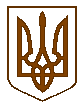 У К Р А Ї Н АЧОПСЬКА МІСЬКА РАДА УЖГОРОДСЬКОГО РАЙОНУ ЗАКАРПАТСЬКОЇ ОБЛАСТІВИКОНАВЧИЙ  КОМІТЕТР І Ш Е Н Н Явід __________  2021  року                № ___                                 ПРОЄКТ                                                          м. ЧопПро внесення змін до рішення виконавчого комітету Чопської міської радивід 18.02.2021р. № 76				 Відповідно доп.2, ст.. 52, п.6 ст. 59 Закону України  „Про місцеве самоврядування в Україні”, у зв’язку кадровими змінами, виконавчий комітет Чопської міської радив и р і ш и в:1. Внести зміни до додатку № 1 рішення виконавчого комітету Чопської міської ради від 18 лютого 2021 року № 76 «Про утворення Адміністративної комісії при виконавчому комітеті Чопської міської ради», а саме:1.1. Вивести зі складу комісії Костіва І.І.та Горинецького А.Й.; 1.2. Ввести до складу комісії головного спеціаліста правового відділу Павліша А.В. – відповідальний секретар комісії та головного спеціаліста відділу міського господарства Зязіна Д.Г.2. Контроль за виконанням цього рішення покласти на заступника міського голови  Гіжана І.С.  Міський голова				                    			     В. САМАРДАК